		آمار  روزانه شناورهای تخلیه وبارگیری شرکت آریا بنادر ایرانیان	از ساعت  45: 06  تا ساعت 06:45 مورخه 25/08/1400 لغایت 26/08/1400		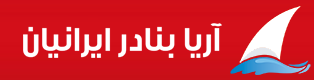      کارشناس امور بندری شرکت آریا بنادر ایرانیان                                         امیر صابری کهناسکلهاسکلهنام شناورنام کشتیرانینام کشتیرانیتناژ  تخلیهتناژ  تخلیهتناژبارگیریتناژبارگیریمحل تخلیهمحل تخلیهنوع تجهیزاتنوع تجهیزاتمحموله کشتیمحموله کشتیمحموله کشتیمحموله کشتیتاریخ و ساعت پهلوگیریتاریخ و ساعت پهلوگیریتاریخ و ساعت شروع عملیاتتاریخ و ساعت شروع عملیاتتناژ  تخلیه و بارگیــریتناژ  تخلیه و بارگیــریتناژ  تخلیه و بارگیــریتناژ  تخلیه و بارگیــریتناژ  تخلیه و بارگیــریتناژ  تخلیه و بارگیــریمجموع تناژ سه شیفتمجموع تناژ سه شیفتتناژباقیمانده /اتمام تخلیه یا بارگیری(تن)تناژباقیمانده /اتمام تخلیه یا بارگیری(تن)زمان عملیات(OT)زمان عملیات(OT)زمان عملیات(OT)زمان عملیات(OT)نرم متوسطنرم متوسطنرم متوسطنرم متوسطماندگاری دراسکله(ساعت)ماندگاری دراسکله(ساعت)اسکلهاسکلهنام شناورنام کشتیرانینام کشتیرانیتناژ  تخلیهتناژ  تخلیهتناژبارگیریتناژبارگیریمحل تخلیهمحل تخلیهنوع تجهیزاتنوع تجهیزاتتخلیهتخلیهبارگیریبارگیریتاریخ و ساعت پهلوگیریتاریخ و ساعت پهلوگیریتاریخ و ساعت شروع عملیاتتاریخ و ساعت شروع عملیاتتناژصبحتناژصبحتناژعصرتناژعصرتناژشبتناژشبمجموع تناژ سه شیفتمجموع تناژ سه شیفتتناژباقیمانده /اتمام تخلیه یا بارگیری(تن)تناژباقیمانده /اتمام تخلیه یا بارگیری(تن)تخلیهتخلیهبارگیریبارگیریتخلیهبارگیریبارگیریبارگیریماندگاری دراسکله(ساعت)ماندگاری دراسکله(ساعت)33سارینادریای خزردریای خزر17191719**محوطهانبارمحوطهانبارمنگان 223منگان 223تخته-چندلا کانتینرخ20(2)خ40(4)تخته-چندلا کانتینرخ20(2)خ40(4)**24/08/0024/08/0024/08/0024/08/00ت:*ت:*ت:*ت:*ت:224ت:224ت:224ت:224باقی تخلیه: 798باقی تخلیه: 79805:4505:45**39*****33سارینادریای خزردریای خزر17191719**محوطهانبارمحوطهانبارمنگان 223منگان 223تخته-چندلا کانتینرخ20(2)خ40(4)تخته-چندلا کانتینرخ20(2)خ40(4)**12:0512:0515:2015:2005:4505:45**39*****44تارادیسدریای خزردریای خزر34873487**حمل یکسرهحمل یکسره**گندم گندم **23/08/0023/08/0024/08/0024/08/00ت: *ت: *ت: *ت: *ت:*ت:*ت: *ت: *باقی تخلیه: 1222باقی تخلیه: 1222**********44تارادیسدریای خزردریای خزر34873487**حمل یکسرهحمل یکسره**گندم گندم **10:3010:3017:2017:20**********55ایشیم  یاقوت طلایی یاقوت طلایی 997997**محوطه محوطه گاتوالدمنگان 224گاتوالدمنگان 224تخته –تجهیزات تخته –تجهیزات **24/08/0024/08/0025/08/0025/08/00ت: 52ت: 52ت: 213ت: 213ت:329ت:329ت: 594ت: 594باقی تخلیه: 403باقی تخلیه: 40309:5509:55**60*****55ایشیم  یاقوت طلایی یاقوت طلایی 997997**محوطه محوطه گاتوالدمنگان 224گاتوالدمنگان 224تخته –تجهیزات تخته –تجهیزات **22:1522:1509:0009:0009:5509:55**60*****66ناردیسدریای خزردریای خزر3607360728842884محوطهحمل یکسرهمحوطهحمل یکسره**گندم.کانتینرخ20(1) 40(5)پ40(3) گندم.کانتینرخ20(1) 40(5)پ40(3) سواری(2)پالت.صندوقکانتینرپ20(23)40(3) سواری(2)پالت.صندوقکانتینرپ20(23)40(3) 18/08/0018/08/0018/08/0018/08/00ت: *ت: *ت: *ت: *ت:*ت:*ت: *ت: *******************************66ناردیسدریای خزردریای خزر3607360728842884محوطهحمل یکسرهمحوطهحمل یکسره**گندم.کانتینرخ20(1) 40(5)پ40(3) گندم.کانتینرخ20(1) 40(5)پ40(3) سواری(2)پالت.صندوقکانتینرپ20(23)40(3) سواری(2)پالت.صندوقکانتینرپ20(23)40(3) 22:0022:0023:4523:45ب: *ب: *ب: *ب: *ب: *ب: *ب: *ب: *باقی بارگیری: 1223باقی بارگیری: 1223**********اسکلهنام شناورنام شناورنام شناورنام کشتیرانینام کشتیرانیتناژ  تخلیهتناژ  تخلیهتناژبارگیریتناژبارگیریمحل تخلیهمحل تخلیهنوع تجهیزاتنوع تجهیزاتمحموله کشتیمحموله کشتیمحموله کشتیمحموله کشتیتاریخ و ساعت پهلوگیریتاریخ و ساعت پهلوگیریتاریخ و ساعت شروع عملیاتتاریخ و ساعت شروع عملیاتتناژ  تخلیه و بارگیــریتناژ  تخلیه و بارگیــریتناژ  تخلیه و بارگیــریتناژ  تخلیه و بارگیــریتناژ  تخلیه و بارگیــریتناژ  تخلیه و بارگیــریمجموع تناژ سه شیفتمجموع تناژ سه شیفتتناژباقیمانده /اتمام تخلیه یا بارگیری(تن)تناژباقیمانده /اتمام تخلیه یا بارگیری(تن)زمان عملیات(OT)زمان عملیات(OT)زمان عملیات(OT)نرم متوسطنرم متوسطنرم متوسطماندگاری در اسکله (ساعت)ماندگاری در اسکله (ساعت)ماندگاری در اسکله (ساعت)اسکلهنام شناورنام شناورنام شناورنام کشتیرانینام کشتیرانیتناژ  تخلیهتناژ  تخلیهتناژبارگیریتناژبارگیریمحل تخلیهمحل تخلیهنوع تجهیزاتنوع تجهیزاتتخلیهتخلیهبارگیریبارگیریتاریخ و ساعت پهلوگیریتاریخ و ساعت پهلوگیریتاریخ و ساعت شروع عملیاتتاریخ و ساعت شروع عملیاتتناژصبحتناژصبحتناژعصرتناژعصرتناژشبتناژشبمجموع تناژ سه شیفتمجموع تناژ سه شیفتتناژباقیمانده /اتمام تخلیه یا بارگیری(تن)تناژباقیمانده /اتمام تخلیه یا بارگیری(تن)تخلیهتخلیهبارگیریتخلیهتخلیهبارگیریماندگاری در اسکله (ساعت)ماندگاری در اسکله (ساعت)ماندگاری در اسکله (ساعت)7بالتیسکی111بالتیسکی111بالتیسکی111یاقوت طلایییاقوت طلایی17171717**محوطهمحوطهریلی 4010گاتوالد ریلی 4010گاتوالد تختهتخته**24/08/0024/08/0024/08/0024/08/00ت:*ت:*ت: 215ت: 215ت:438ت:438ت:653ت:653باقی تخلیه: 663باقی تخلیه: 66310:4510:45*6161****7بالتیسکی111بالتیسکی111بالتیسکی111یاقوت طلایییاقوت طلایی17171717**محوطهمحوطهریلی 4010گاتوالد ریلی 4010گاتوالد تختهتخته**18:0018:0023:1523:1510:4510:45*6161****8پرندپرندپرنددریای خزردریای خزر5256525625422542کانتینریحمل یکسرهکانتینریحمل یکسرهریلی4009ریلی4009گندم.کانتینرخ20(4(40(2)پر20(6)گندم.کانتینرخ20(4(40(2)پر20(6)پالت،کیسه،نگله،خودروک پ20(5)40(1)پالت،کیسه،نگله،خودروک پ20(5)40(1)23/08/0023/08/0023/08/0023/08/00ت: *ت: *ت:*ت:*ت: *ت: *ت:*ت:*********************04:00**23***8پرندپرندپرنددریای خزردریای خزر5256525625422542کانتینریحمل یکسرهکانتینریحمل یکسرهریلی4009ریلی4009گندم.کانتینرخ20(4(40(2)پر20(6)گندم.کانتینرخ20(4(40(2)پر20(6)پالت،کیسه،نگله،خودروک پ20(5)40(1)پالت،کیسه،نگله،خودروک پ20(5)40(1)02:1002:1008:1508:15ب:14ب:14ب:*ب:*ب:77ب:77ب:91ب:91باقی بارگیری:2326باقی بارگیری:2326**04:00**23***9توکای توکای توکای امیر آروینامیر آروین2356235641324132محوطه –انبارمحوطه –انبارلیبهر4017لیبهر4017تخته.پالت.کانتینرپر 20(14).رول کاغذ تخته.پالت.کانتینرپر 20(14).رول کاغذ کانتینرپ20(15) پ40(1).پالت.کیسهکانتینرپ20(15) پ40(1).پالت.کیسه19/08/0019/08/0019/08/0019/08/00ت: *ت: *ت: *ت: *ت: *ت: *ت: *ت: *********************01:10**173***9توکای توکای توکای امیر آروینامیر آروین2356235641324132محوطه –انبارمحوطه –انبارلیبهر4017لیبهر4017تخته.پالت.کانتینرپر 20(14).رول کاغذ تخته.پالت.کانتینرپر 20(14).رول کاغذ کانتینرپ20(15) پ40(1).پالت.کیسهکانتینرپ20(15) پ40(1).پالت.کیسه08:0008:0010:4510:45ب: 207ب: 207ب:*ب:*ب:*ب:*ب: 207ب: 207باقی بارگیری: 2304باقی بارگیری: 2304**01:10**173***